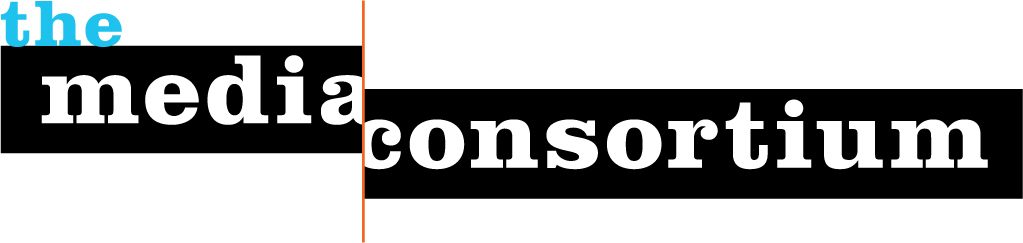 Bay Area Member Meet & Greet900 Alice Street, Suite 400, Oakland, CA Tues, May 10, 2011Agenda:3:00 p.m. Welcome and Introductions3:15 p.m. Roundtable with Stanford University Knight Journalism Fellows4:15 p.m. Looking Forward: How Can TMC Serve Members in 2012?5:00 p.m. Break! Meet for drinks at Levende East, 827 Washington Street, OaklandGuest BiosDan Archer (dan@archcomix.com) was born in London and moved to the United States in 2007. He has made a career for himself over the past seven years as a freelance comics journalist, specializing in graphic narratives on U.S. politics/history and human rights. His work has appeared in AlterNet, The Guardian UK, the Huffington Post, World War 3 Illustrated, Religion Dispatches, Independent World Report and has been translated into several different languages. He has also worked on books with Farrar, Strauss and Giraud, the Penguin Group and Random House and is a co-instructor in the graphic novel project through the Creative Writing Department at Stanford University.Beth Duff-Brown (bethduff@stanford.edu) is a journalist who has lived and worked in some 25 countries in Africa, Asia and North America. Duff-Brown got her Master’s in Journalism from Northwestern University and was nominated for a Pulitzer Prize in feature writing for a first-person story about her return to her Peace Corps village in the Democratic Republic of Congo.After the Peace Corps, Duff-Brown clerked at The New York Times and then heading to Beijing to freelance for American dailies and study Mandarin. She joined the AP in 1990. Duff-Brown was a bureau chief in Southeast Asia, based in Malaysia. In 2000, she was named AP’s bureau chief for South Asia, in charge of India, Sri Lanka, Bangladesh, Nepal, the Maldives and Bhutan. After nearly five years, she moved to Toronto, where she was bureau chief for Canada. In 2007, she was named Deputy Asia Editor for the AP, based at the Asia-Pacific Desk in Bangkok, Thailand, where she was in charge of the daily news report from Afghanistan to Australia.Mike Marcotte (mmarcotte@stanford.edu) is now training and consulting in public media news. He was news director of KPBS FM/TV in San Diego from 1995-2007, where he grew a formidable local news operation, brought it into the digital age, and established an innovative media laboratory. Previously, Mike was news manager at KPLU FM in Seattle from 1987-1995, where he grew a regional news service and championed public journalism partnerships.  Mike is past president of PRNDI, Public Radio News Directors Inc., where he led a strategic repositioning project to emphasize greater diversity, more advocacy, and significant partnerships.Mike's project in the Knight Fellowship focuses on bringing about a brighter digital future at local NPR stations. He hopes his proposals may attract funding and spur reforms throughout the rapidly changing public media system.Wendy Norris (wendyn44@gmail.com) is a 2011 Stanford Knight Fellow. Back in her hometown of Denver, Colorado, she is the publisher and editor of Western Citizen. From 2006-2009, she led the Colorado Independent for the Center for Independent Media as managing editor and later state editor. She is also a contributing writer on sex, politics and faith for RH Reality Check, Ms. Magazine and Religion Dispatches. 